PLAN NABAVE ZA 2021. GODINUOŠMATKA LAGINJE, ZAGREBZagreb, siječanj 2O20.g.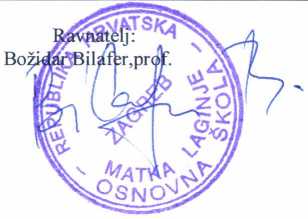 R.b.Pozicija planaPredmet nabaveProcijenjena vrijednost (bez PDV)Planirana sredstvaNačin nabave32MATERIJALNI RASHODI321NAKNADE TROŠKOVA ZAPOSLENICIMA1.3213Stručno usavršavanje zaposlenika800,001.000,001.1.32131Seminari, savjetovanja i simpoziji1.2.32132Tečajevi i stručni ispit800,001.000,00bagatelna322RASHODI ZA MATERIJAL2.3221Uredski materijal i ostali mat.rashodi120.000,00150.000,002.1.32211Uredski materijal i nastavni72.000,0090.000,00bagatelna2.1Papir za fotokopiranje, mat. za pisač i računala2.2.32212Literatura8.000,0010.000,00bagatelna2.3.32214Mat.i sred, za čišćenje i održavanje40.000,0050.000,00bagatelna3.3222Materijal i sirovine3.1.32224Namirnice400.000,00490.000,003.1.1Mlijeko i mliječni proizvodi60.000,0070.000,00Javna nabava- grad Zgb3.1.2Pekarski proizvodi60.000,0070.000,00Javna nabava- grad Zgb3.1.3Svježe voće, povrće, smrznuto, začini i razni dodaci100.000,00125.000,00bagatelna3.1.4Meso i mesni proizvodi100.000,00125.000,00Javna nabava- grad Zgb3.1.5Mesne prerađevine40.000,0050.000,00bagatelna3.1.6Ostali prehrambeni proizvodi40.000,0050.000,00bagatelna4.3223ENERGIJA450.000,00547.000,004.1.32231Električna energija130.000,00147.000,00Javna nabava- grad Zgb4.232233Plin320.000,00400.000,00Javna nabava- grad Zgb5.3224Mat.i djel.za tekuće investic.održavanje16.000,0020.000,005.1.32241Mat.i djel.za tek.inv. održ.građ.objekta14.400,0018.000,00bagatelna5.2.32242Mar.i djel.za tek.inv.održ.postr. i opreme1.600,002.000,00bagatelna6.3225Sitan inventar i auto gume800,001.000,006.1.32251Sitan inventar800,01.000,00bagatelna7.3227Službena, radna i zaštitna odjeća i obuća3.200,004.000,007.1.32271Službena, radna i zaštitna odj .i obuća3.200,004.000,00bagatelna323RASHODI ZA USLUGE8.3231Usluge telefona, pošte i prijevoza14.800,0018.000,008.1.32311Usluge telefona, telefaksa12.800,0016.000,00Javna nabava- grad Zgb8.2.32313Poštarina2.000,002.000,00bagatelna93232Usluge tek. i investicijskog održavanja80.000,00100.000,009.132321Usluge tek. i inv.održ.građev.objekta40.000,0050.000,00bagatelna9.232322Usluge tek. i inv.održ.postrojenja i opreme36.000,0045.000,00bagatelna9.332329Ostale usl.tek. i inv.održavanja4.000,005.000,00bagatelna10.3233Usluge promidžbe i informiranja800,001.000,0010.132331Elektronski mediji240,00300,00bagatelna10.2.32332Tisak560,00700,00bagatelna11.3234Komunalne usluge112.000,00135.000,0011.1.32341Opskrba vodom36.000,0040.000,00bagatelna11.2.32342Iznošenje i odvoz smeća56.000,0070.000,00bagatelna11.3.32343Deratizacija i dezinsekcija4.000,005.000,00bagatelna11.4.32344Dimnjačarske usluge4.000,005.000,00bagatelna11.5.32349Ostale komunalne usluge12.000,0015.000,00bagatelna13.3236Zdravstvene i veterinarske usluge5.600,007.000,0013.132361Obvezni i preven.zdr.preg.zaposlen.4.000,005.000,00bagatelna13.232363Laboratorijske usluge1.600,002.000,00bagatelna14.3237Intelektualne i ostale usluge1.000,001.000,0014.132372Ugovor o djelu1.000,001.000,00Ugovor15.3238Računalne usluge24.000,0030.000,0015.132381Usluge računalne16.000,0020.000,00bagatelna15.232389Usluge zaštite na radu8.000,0010.000,00bagatelna16.3239Ostale usluge1.600,002.000,0016.132391Grafičke i tiskarske usluge,usluge kopiranja i uvezivanja i si.1.200,001.500,00bagatelna16.232399Ostale nespomenute usluge400,00500,00bagatelna329OSTALI NESPOMENUTI RASHODI POSLOVANJA17.3292Premije osiguranja10.000,0010.000,0017.132922Premije osiguranja imovine i uposlenih10.000,0010.000,00bagatelna18.3294Članarine2.000,002.000,0018.132941Tuzemne članarine2.000,002.000,00bagatelna19.3299Ostali nespomenuti rashodi poslovanja800,001.000,0019.132999Ostali nespomenuti rashodi poslovanja800,001.000,00bagatelna34Financijski rashodi20.343Ostali financijski rashodi7.800,008.000,0020.1.3431Bankarske usluge i usluge platnog promet7.000,007.000,00Zaba-Ugovor20.2.3434Ostali nespomenuti fm. rashodi800,001.000,00bagatelna21.4227Uređaji, strojevi oprema4.000,005.000,0021.14221Uredska oprema i namještaj1.600,002.000,00bagatelna21.2.4223Oprema za ostale namjene1.600,002.000,00bagatelna21.3.4241knjige800,001.000,00bagatelna